The office of the Norwegian Refugee Council invites your company to submit a price quotation for the following service in accordance with the requirements detailed below.  You may use your company format or fill up the table below. Please carefully read the instructions on page 2. Note: See attached Annexes for requested items.  RFQ Terms & ConditionsManner of Submission:  By hand in a sealed envelope to NRC central Area Office located in White Nile – Kosti, AndalusBy email to the dedicated and secured email address: mohammed.alkhidir@nrc.no  (offers received on other email addresses will not be considered) with subject: PF-KSI-AO-119Before the Closing date & Time mentioned above. Companies who do not submit their quotation by this deadline will not be consideredRequirements: All Bids must include all customs and taxes payable in the country of delivery unless the RFQ specifically requests differentlyBids must be submitted in the currency indicated in the RFQ. Bids in other currency might not be acceptedBids must be valid for the validity period indicated in the RFQ. Bids not meeting this validity period might be disqualifiedAll enquires and questions should be addressed to the email given in the RFQ details section.  All questions and answers will be shared with all invited suppliers.NRC reserves the right to accept or reject the whole or part of your quotation based on the information provided. Incomplete quotations which do not comply with our conditions will not be considered.Assessment Criteria:All bids received and accepted will be evaluated based on the following: Step 1: Administrative compliance check: Each bid will be checked to ensure compliance with all the RFQ requirementsStep 2: Technical Evaluation: All bids will be technically evaluated based on “best value for money”Step 3: Financial Evaluation: Price in comparison to NRC established expectation and in comparison, to other bidders of comparable technical qualityMandatory documents:Payment terms:Payment will be made within 30 days of receipt of goods, by bank transfer/cheque only.  Annex – Photos of requested items:Request for QuotationFROMNORWEGIAN REFUGEE COUNCILAddressWhite Nile State, Kosti, AOCityKostiCountrySudan Phone #+249 91 1736704Emailmohammed.alkhidir@nrc.no noon.abdalla@nrc.noKindly fill this informationKindly fill this informationSupplier nameAddressCityCountryPhone #EmailRequest for Quotation Requirements Request for Quotation Requirements Request for Quotation Requirements Request for Quotation Requirements RFQ #:PF-KSI-AO-119CurrencyUSD - SDG RFQ Issuing Date:July 24, 2023Bid Validity Period (days):Preferably 30 days RFQ Closing Date:July 30, 2023Required Delivery Date:July 31, 2023RFQ Closing Time:10:00 AM (GMT +2)Required Delivery Destination:CAO – Andalus, Kosti, White Nile State Questions to the RFQmohammed.alkhidir@nrc.no Required Delivery Terms:Goods received NoteTo be filled by NRCTo be filled by NRCTo be filled by NRCTo be filled by NRCTo be filled by SupplierTo be filled by SupplierItem #Description/ SpecificationsUnitQuantity RequiredUnit PriceTotal Price1Provision of latrine cleaning materials tool handheld brooms available in the market Piece2002Provision of latrine cleaning materials tool , bucket available in the marketPiece2003Provision of latrine cleaning materials tool , hard brush broom available in the marketPiece2004Provision of latrine cleaning materials tool , dirt scoopers (smallest one)available in the marketPiece2005Provision of latrine cleaning materials tool , Liquid soap 2 litter available in the marketPiece200GRAND TOTAL (Including VAT)GRAND TOTAL (Including VAT)GRAND TOTAL (Including VAT)GRAND TOTAL (Including VAT)GRAND TOTAL (Including VAT)Currency (USD or SDG)Currency (USD or SDG)Currency (USD or SDG)Currency (USD or SDG)Currency (USD or SDG)Delivery Lead Time (in calendar days, from receipt of NRC Purchase Order Or contract signature)Bid Validity Period NamePositionDate Signature StampRequested documentCheck (Y/N)Company registration CertificateTax registration certificateNRC RFQ to be signed and stamped in each pageSample for the requested items to be delivered jointly with the RFQ to NRC CAO – Kosti is must.NRC is obliged to ensure that its procurement decisions are clearly justified and documented and keeping within the Donors mandatory principles. In that regard, full and on-the-spot access must be granted to representatives of NRC, the Donor or any organisation or person mandated by it, to premises belonging to NRC or its contractors. The right to access shall include all documents and information necessary to assess, or audit the implementation of the contract. NRC also expects suppliers who process personal data to comply with the General Data Protection Regulation (EU GDPR) and any relevant national legislation.  Suppliers processing personal data on an NRC contract will be required to sign a data processing / sharing agreement as part of the contract.  Refusal to sign such an agreement constitutes refusal of the contract terms and forfeiture of the contract on the part of the supplier.If the activities of the contract take place in areas with Explosive Hazards, NRC accepts no liability for injury and/or death to contractor’s staff or damage to contractor’s property.   Anti-money laundering, anti-bribery, anti-corruption and anti-terrorism legislation and donor regulations require NRC to screen contractors against various international lists to ensure due diligence.  Submission of the quotation constitutes acceptance of these screening practices.   NRC aims to purchase products and services with minimum environmental impact. Environmental considerations form part of the NRC selection criteria, and NRC reserves the right to reject quotations provided by suppliers not meeting these standards.  All suppliers doing business with NRC should maintain high standards on ethical and environmental issues, respect and apply basic human and social rights, ensure non-exploitation of child labour, and give fair working conditions to their staff. Suppliers will be required to sign and submit an Ethical Standards Declaration, together with their bid. NRC reserves the right to reject quotations provided by suppliers not meeting these standards.  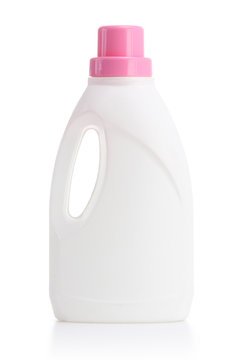 Liquid soap 2 litter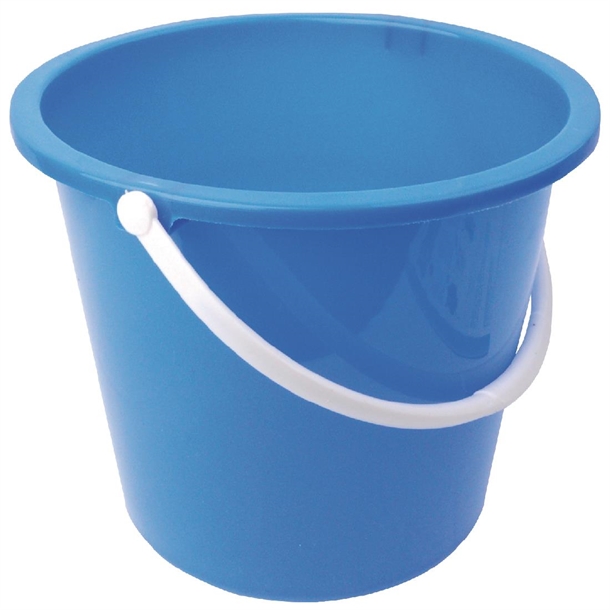 Bucket with led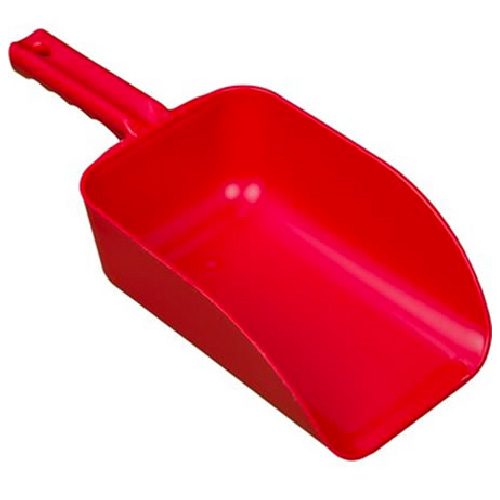 dirt scoopers (smallest one)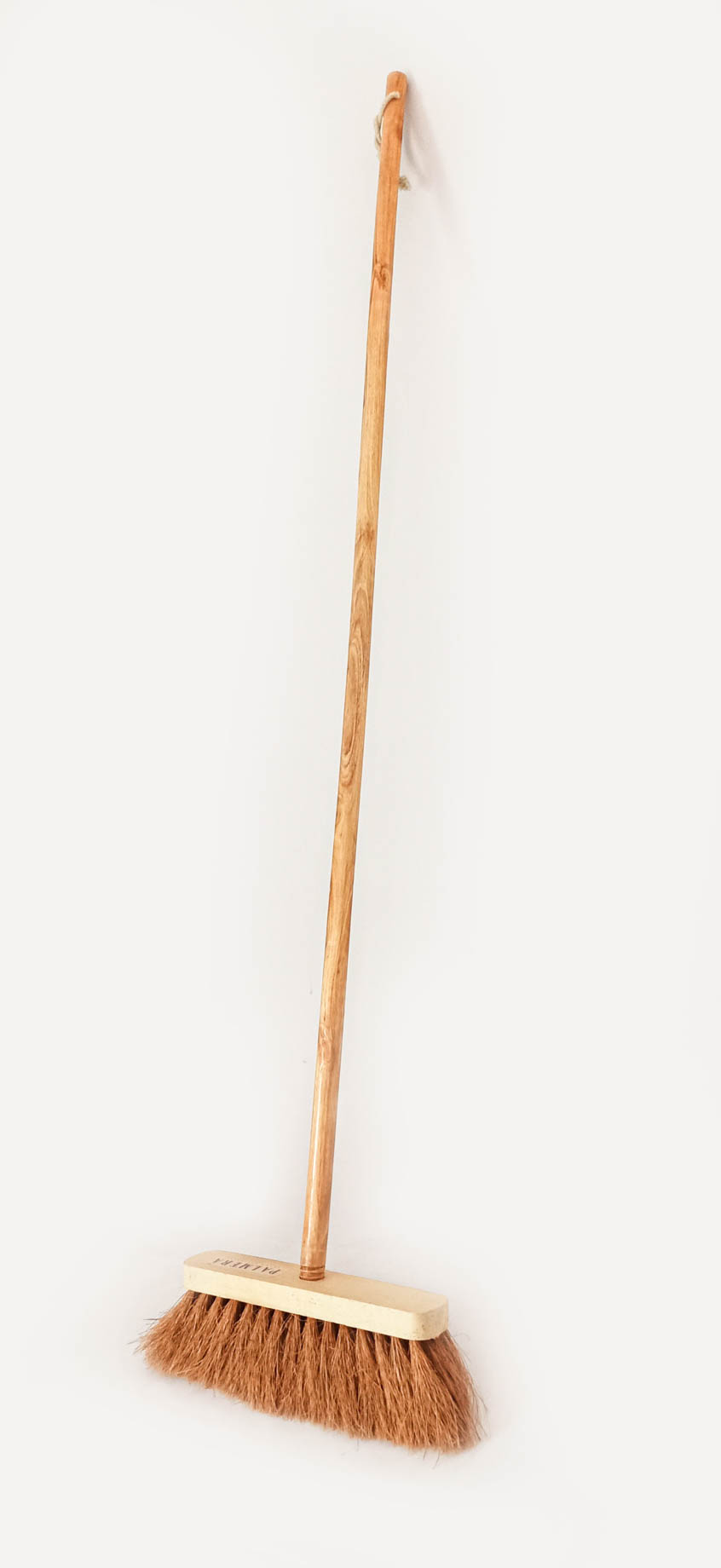 hard brush broom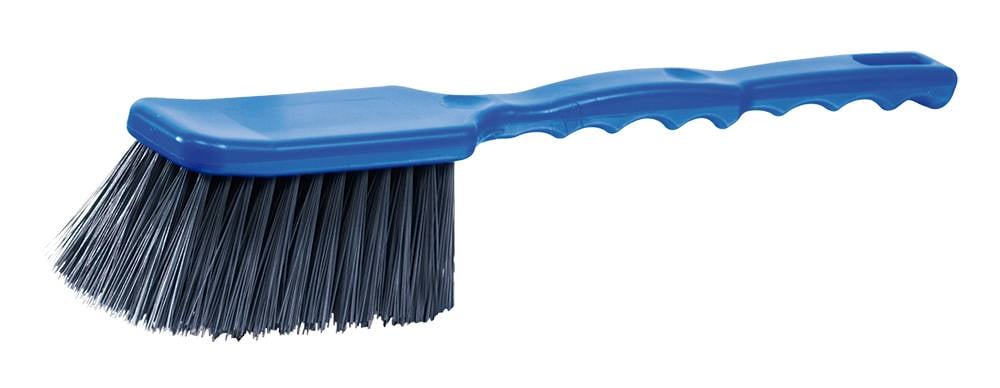 handheld brooms